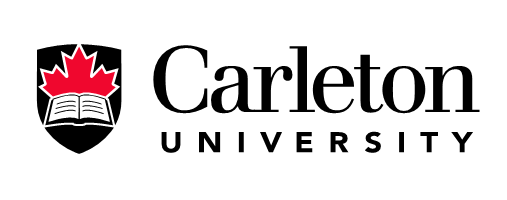 		End-Point Evaluation FormBy Field Supervisor*Fillable Evaluation Forms are available at: http://carleton.ca/socialwork/practicum-hub Field Supervisors:  Please ensure that the Faculty Liaison and student receive a copy of this completed form by the last day of placement.Field Supervisors are invited and encouraged to complete an EVALUATION OF PRACTICUM FORM, which provides the School with invaluable feedback on its field education program.  This form can be found on the School of Social Work website at: http://carleton.ca/socialwork/practicum-hub   Thank you!School of Social Work, 1125 Colonel By Drive, Ottawa, ON K1S 5B6 Canada,Tel: (613) 520-5601, Fax: (613) 520-7496STUDENT NAME:PLACEMENT LEVEL: BSW: Third Year      BSW:  Fourth Year MSW: First Year      MSW:  Second YearFIELD SUPERVISOR(S):PLACEMENT SITE:DATE OF EVALUATION:INSTRUCTIONS:This End-Point Evaluation form is designed to help Field Supervisors provide feedback about each student’s performance at the end of their placement.  Students will also be asked to complete an End-Point Evaluation form to demonstrate evidence of achievement on their individual learning objectives as outlined in their learning contract, and to identify any additional or unanticipated learning on placement.  The School expects Field Supervisors to hold a end-point evaluation meeting with the student to enable both parties to discuss and share their completed End-Point Evaluation Forms.  This end-point meeting should be held on or before the last day of placement. The purpose of this end-point meeting is to help students assess their professional development during their field placement and identify areas for future learning. The Field Supervisor and student are required to sign both End-Point Evaluation forms.  A student’s signature on this form indicates only that the student has read and discussed the evaluation, and does not indicate total agreement with the contents of the evaluation.  Both forms will become part of the student’s record for this course and may be considered in assigning grades for the Practicum.Field Supervisors are asked to complete and provide a signed copy of their End-Point Evaluation form to the Faculty Liaison no later than the last day of placement.   This ensures that student grades can be entered in time for credit or graduation. The School wishes to take this opportunity to thank you for your work with a student this term and for your answers and comments on the Mid-Point and End-Point Evaluation forms.   The Field Supervisor role is integral to students’ professional training and to the development of the profession.  Thank you for your contribution!RATING SCALE:To complete this form, please answer each item using the scale provided.  Space is provided following each category group for specific comments.  Please also consider your evaluations in the context of the year of study for the student (i.e. third or fourth year BSW or first or second year MSW) and how they compare with others at that level.  NA   No significant opportunity1      Far below expectationsNeeds much improvement, a concern2    Below expectationsNeeds some improvement to meet standards3    Acceptable Meets standards at average level for placement students4    Above expectationsPerforms above average level for placement students5    Far above expectationsA definite strength, performs well beyond average levels for placement studentsBASIC WORK REQUIREMENTS:BASIC WORK REQUIREMENTS:Arrives on time consistentlyUses time effectivelyInforms Field Supervisor and makes arrangements for absencesReliably completes requested or assigned tasks on timeCompletes required total number of hours or days on siteIs responsive to norms about clothing, language, and so on, on siteDemonstrates ability to manage student workload and placement demands effectivelyComments:Comments:ETHICAL AWARENESS AND PROFESSIONAL VALUES:ETHICAL AWARENESS AND PROFESSIONAL VALUES:Demonstrates an understanding of the CASW Code of Ethics (2005), and identification with the ethics of the social work professionRespects the inherent dignity, value and worth of all human beings Focuses on client empowerment, self-determination and respects individualityNA   No significant opportunity1      Far below expectationsNeeds much improvement, a concern2    Below expectationsNeeds some improvement to meet standards3    Acceptable Meets standards at average level for placement students4    Above expectationsPerforms above average level for placement students5    Far above expectationsA definite strength, performs well beyond average levels for placement studentsETHICAL AWARENESS AND PROFESSIONAL VALUES (Cont’d):ETHICAL AWARENESS AND PROFESSIONAL VALUES (Cont’d):Demonstrates a commitment to social change by seeking to challenge structural sources of oppression and/or privilege, including those based on race, class, language, religion, gender, disability, culture and sexual orientation                                                                                   Demonstrates self-awareness and an openness to examining personal beliefs, values and reactions and their potential impact on social work practiceStrictly complies with confidentiality guidelinesComments:Comments:ORGANIZATIONAL CONTEXT OF PRACTICE: ORGANIZATIONAL CONTEXT OF PRACTICE: Demonstrates knowledge of client populationUnderstands the mandate, funding, structure, services, and policies and procedures of the organizationEffectively presents the organization’s services to clients, other agencies, and to the communityComplies with the administrative requirements of the settingCompletes service user-related and other documentation and/or reports in a way that meets standards and expectations of the settingRecognizes agency’s strengths and limitations in meeting client and community needsComments:Comments:NA   No significant opportunity1      Far below expectationsNeeds much improvement, a concern2    Below expectationsNeeds some improvement to meet standards3    Acceptable Meets standards at average level for placement students4    Above expectationsPerforms above average level for placement students5    Far above expectationsA definite strength, performs well beyond average levels for placement studentsCOMMUNITY CONTEXT OF PRACTICE:COMMUNITY CONTEXT OF PRACTICE:Demonstrates knowledge of relevant city, provincial, and federal social policies and programs that affect service to clientsDemonstrates knowledge of community resources that meets the needs of the client or client group.Facilitates appropriate linkages within the agency and with other organizations Identifies gaps in existing community resources and makes suggestions to fulfill unmet client needsComments:Comments:STUDENT AS LEARNER:STUDENT AS LEARNER:Actively seeks supervision when necessaryPrepares for supervisionAnalyzes and reflects on practiceHas willingness to explore personal strengths and weaknessesIs receptive to feedback and suggestions from Field Supervisor                                                Demonstrates a commitment to professional development through actively seeking and using available learning opportunities and resources in the agency (i.e. in-service training, literature, conferences, etc.)Applies new information in field settingMakes links between theory and practiceComments:Comments:NA   No significant opportunity1      Far below expectationsNeeds much improvement, a concern2    Below expectationsNeeds some improvement to meet standards3    Acceptable Meets standards at average level for placement students4    Above expectationsPerforms above average level for placement students5    Far above expectationsA definite strength, performs well beyond average levels for placement studentsSOCIAL WORK KNOWLEDGE AND SKILLS:SOCIAL WORK KNOWLEDGE AND SKILLS:Demonstrates understanding of the impact of social and institutional oppression on client populations, social policies and programs, and professional social work relationshipsDemonstrates empathy and sensitivity in engaging a variety of client systems in professional helping contextsDemonstrates appropriate interviewing and data collection skills with individuals, groups and/or communities Uses sound judgement in behaviour with clients, staff and collateral contactsEstablishes mutual contracts with clients about the goals and terms of the work to be done and the responsibilities of all participantsDifferentiates personal needs from those of the client, group, organization or communityIdentifies strengths within individuals, groups, and/or communitiesDemonstrates ability to define problems and to consider a range of strategies to address themRecognizes the importance of research and professional literature to inform social work practiceMonitors interventions through consistent evaluation of progress in reaching goalsDemonstrates ability to work independentlyDemonstrates ability to work effectively with othersDemonstrates ability to work under pressure, in crisis situations or emergenciesActively participates in collective work, such as staff or team meetings, committees, projectsComments:Comments:NA   No significant opportunity1      Far below expectationsNeeds much improvement, a concern2    Below expectationsNeeds some improvement to meet standards3    Acceptable Meets standards at average level for placement students4    Above expectationsPerforms above average level for placement students5    Far above expectationsA definite strength, performs well beyond average levels for placement studentsSKILL DEVELOPMENT:Please list specific skill areas of focus for this student during the placement and apply the scale to evaluate the student’s performance (e.g. individual counselling, group work, community engagement, research, policy development, education/capacity building, etc.) SKILL DEVELOPMENT:Please list specific skill areas of focus for this student during the placement and apply the scale to evaluate the student’s performance (e.g. individual counselling, group work, community engagement, research, policy development, education/capacity building, etc.) Comments:Comments:STUDENT STRENGTHS, ACHIEVEMENTS AND CONTRIBUTIONS TO THE FIELD SETTINGRECOMMENDATIONS ON DIRECTIONS FOR STUDENT’S FUTURE LEARNING WHAT IS YOUR OVERALL RECOMMENDATION OF THE STUDENT’S WORK IN PLACEMENT Satisfactory      Unsatisfactory               I have seen and received a copy of the student’s End-Point Evaluation.Yes            NoFIELD SUPERVISOR:SIGNATURE:DATE:STUDENT:SIGNATURE:DATE: